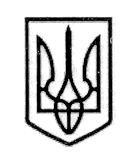 У К Р А Ї Н А СТОРОЖИНЕЦЬКА МІСЬКА РАДА ЧЕРНІВЕЦЬКОГО РАЙОНУ ЧЕРНІВЕЦЬКОЇ ОБЛАСТІВИКОНАВЧИЙ КОМІТЕТР І Ш Е Н Н Я    06 січня 2023 року                                                                         		№  4                                              Керуючись Законом України «Про місцеве самоврядування в Україні» Постановою Кабінету Міністрів України від 19 березня 2022 року № 333 «Про затвердження Порядку компенсації витрат за тимчасове розміщення внутрішньо переміщених осіб, які перемістилися у період воєнного стану і не отримують щомісячної адресної допомоги внутрішньо переміщеним особам для покриття витрат на проживання, в тому числі на оплату житлово-комунальних послуг» (зі змінами від 30.09.2022 року № 1094), враховуючи заяви від жителів Сторожинецької міської територіальної громади,ВИКОНАВЧИЙ КОМІТЕТ МІСЬКОЇ РАДИ ВИРІШИВ:      Визначити суму компенсації витрат за грудень 2022 року наступним громадянам жителям Сторожинецької міської територіальної громади:       1.1. Яновському Віктору Вікторовичу, 1972 р.н., власнику жилого приміщення, що розташоване за адресою: м. Сторожинець, вул. Соборна, буд. 7А, кв. 24, за розміщення 5 внутрішньо переміщених осіб в розмірі 4650,00 грн. (155 людино/днів).       1.2.  Таранов Олег Григорович, 1953 р.н., власнику жилого приміщення, що розташоване за адресою: м. Сторожинець, вул. Видинівського , буд. 27, за розміщення 1 внутрішньо переміщеної особи в розмірі 930,00 грн. (31 людино/день).                 Продовження рішення виконавчого комітету від 06 січня 2023 року № 4         1.3. Царюк Юзефині Йосифівні, 1933 р.н., власниці жилого приміщення, що розташоване за адресою: м. Сторожинець, вул. Чернівецька, буд. 76, за розміщення 2 внутрішньо переміщених осіб в розмірі 1590,00 грн. (53 людино/дні).        1.4. Караваєву Олександру Євгенійовичу, 1980 р.н., власнику жилого приміщення, що розташоване за адресою: м. Сторожинець, вул. Шкільна, буд. 3, за розміщення 4 внутрішньо переміщених осіб в розмірі 3720,00 грн. (124 людино/дні).        1.5. Іляшенко Галині Трофимівні, 1948 р.н., власниці жилого приміщення, що розташоване за адресою: м. Сторожинець, вул. Шевченка, буд. 15, за розміщення 4 внутрішньо переміщених осіб в розмірі 3720,00 грн. (124 людино/дні).        1.6. Григорович Георгіні Вікторівні, 1965 р.н., власниці жилого приміщення, що розташоване за адресою: м. Сторожинець, вул. Б.Хмельницького, буд. 93, за розміщення 3 внутрішньо переміщених осіб в розмірі 2790,00 грн. (93 людино/дні).                      1.7. Ткачук Вірі Іванівні, 1928 р.н., власниці жилого приміщення, що розташоване за адресою: м. Сторожинець, вул. Недужко буд. 2, кв. 2 за розміщення 5 внутрішньо переміщених осіб в розмірі 4650,00 грн. (155 людино/днів).       1.8. Лунгу Юрію Михайловичу, 1969 р.н., власнику жилого приміщення, що розташоване за адресою: м. Сторожинець, вул. Прикарпатська, буд. 3 за розміщення 4 внутрішньо переміщених осіб в розмірі 3390,00 грн. (113 людино/днів).           1.9. Гайзлеру Францу Карловичу, 1961 р.н., власнику жилого приміщення, що розташоване за адресою: м. Сторожинець, вул. Незалежності, буд. 10 за  розміщення 4 внутрішньо переміщених осіб в розмірі 3720,00 грн. (124 людино/дні).        1.10. Кухарєвій Наталії Михайлівні, 1959 р.н., співвласниці жилого приміщення, що розташоване за адресою: м. Сторожинець, вул. Ватутіна, буд. 27,  кв. 2, за розміщення 2 внутрішньо переміщених осіб в розмірі 1860,00 грн. (62 людино/дні).                       1.11.  Зюбу Дмитру Петровичу, 1962 р.н., співвласнику жилого приміщення, що розташоване за адресою: м. Сторожинець, вул. Чаплигін, буд. 51, кв. 1, за розміщення 3 внутрішньо переміщених осіб в розмірі 2790,00 грн. (93 людино/дні).        1.12. Тікану Андрію Георгійовичу, 1990 р.н., співвласнику жилого приміщення, що розташоване за адресою: м. Сторожинець, вул. Б. Хмельницького, буд. 39, кв. 1  за розміщення 1 внутрішньо переміщеної особи в розмірі 930,00 грн. (31 людино/день).Продовження рішення виконавчого комітету від 06 січня 2023 року № 4               1.13. Марчук Наталії Віталіївні, 1977 р.н., співвласниці жилого приміщення, що розташоване за адресою: м. Сторожинець, вул. Лопуляка, буд. 2, кв. 2, за розміщення 2 внутрішньо переміщених осіб в розмірі 1860,00 грн. (62 людино/дні).                             1.14.  Гаденко Світлані Олексіївні, 1972 р.н., представнику власника жилого приміщення, що розташоване за адресою: м. Сторожинець, вул. Чаплигіна, буд. 55, кв. 32 за розміщення 2 внутрішньо переміщених осіб в розмірі 1860,00 грн. (62 людино/дні).                  1.15. Білецькому Андрію Васильовичу, 1992 р.н., власнику жилого приміщення, що розташоване за адресою: м. Сторожинець, вул. Миру, буд. 10, кв. 16, за розміщення 5 внутрішньо переміщених осіб в розмірі 3660,00 грн. (122 людино/дні).        1.16. Кучіну Віктору Володимировичу, 1959 р.н., власнику жилого приміщення, що розташоване за адресою: м. Сторожинець, вул. Ватутіна, буд. 30, кв. 1, за розміщення 3 внутрішньо переміщених осіб в розмірі 2790,00 грн. (93 людино/дні).         1.17. Григоришиній Тетяні Костянтинівні, 1957 р.н., власниці жилого приміщення, що розташоване за адресою: м. Сторожинець, вул. І. Вільде, буд. 6,  кв. 1, за розміщення 4 внутрішньо переміщених осіб в розмірі 3720,00 грн. (124 людино/дні).                  1.18. Туню Григорію Михайловичу, 1965 р.н., власнику жилого приміщення, що розташоване за адресою: м. Сторожинець, вул. Смаль-Стоцького,                            буд. 34, за розміщення 1 внутрішньо переміщеної особи в розмірі 930,00 грн. (31 людино/день).	  1.19.  Столяр Ользі Іванівні, 1991 р.н., власниці жилого приміщення, що розташоване за адресою: м. Сторожинець, вул. Чернівецька, буд. 34, кв. 1, за                               розміщення 4 внутрішньо переміщених осіб в розмірі 2460,00 грн. (82 людино/дні).            1.20.  Косован Валентині, 1988 р.н., власниці жилого приміщення, що розташоване за адресою: м. Сторожинець, вул. Б.Хмельницького, буд. 50, кв. 3, за                                розміщення 3 внутрішньо переміщених осіб в розмірі 2790,00 грн. (93 людино/дні).            1.21.  Ірічук Ганні Іванівні, 1960 р.н., власниці жилого приміщення, що розташоване за адресою: м. Сторожинець, пров. Вашківський, буд. 17, за розміщення 1 внутрішньо переміщеної особи в розмірі 930,00 грн. (31 людино/день).                        1.22.  Нікіфореску Оксані Михайлівні, 1972 р.н., власниці жилого приміщення, що розташоване за адресою: м. Сторожинець, вул. Мічуріна, буд. 6, кв. 1, за розміщення 2 внутрішньо переміщених осіб в розмірі 1860,00 грн. (62 людино/дні).            Продовження рішення виконавчого комітету від 06 січня 2023 року № 4  1.23.  Рек Марія Олексіївна, 1969 р.н., власниці жилого приміщення, що розташоване за адресою: м. Сторожинець, вул. Промислова, буд. 26, за розміщення 5 внутрішньо переміщених особи в розмірі 4650,00 грн. (155 людино/днів).            1.24.  Митрик  Надії Юріївні, 1994 р.н., власниці жилого приміщення, що розташоване за адресою: м. Сторожинець, вул. Б.Хмельницького, буд. 73, за розміщення 4 внутрішньо переміщених осіб в розмірі 3720,00 грн. (124 людино/дні).                           1.25.  Масіян  Марині Миколаївні, 1997 р.н., власниці жилого приміщення, що розташоване за адресою: м. Сторожинець, вул. Чернівецька, буд. 52, кв. 5, за розміщення 5 внутрішньо переміщених осіб в розмірі 4650,00 грн. (155 людино/днів).            1.26.  Моель Марія Петрівна, 1951 р.н., власниці жилого приміщення, що розташоване за адресою: м. Сторожинець, вул. Амурська, буд. 27, за розміщення 6 внутрішньо переміщених осіб в розмірі 5580,00 грн. (186 людино/днів).            1.27.  Статнику  Дмитру Михайловичу, 1951 р.н., власнику жилого приміщення, що розташоване за адресою: м. Сторожинець, вул. Окуневської, буд. 1, за розміщення 6 внутрішньо переміщених осіб в розмірі 5580,00 грн. (186 людино/днів).            1.28. Скляр Тамара Іванівна, 1957 р.н., власниці жилого приміщення, що розташоване за адресою: м. Сторожинець, вул. Карюкіна, буд. 2, кв.7, за розміщення 4 внутрішньо переміщених осіб в розмірі 3720,00 грн. (124 людино/дні).            1.29.  Скіцько Тетяні Олександрівні, 1996 р.н., власниці жилого приміщення, що розташоване за адресою: м. Сторожинець, вул. Гвардійська, буд. 25, кв. 8, за розміщення 5 внутрішньо переміщених осіб в розмірі 4650,00 грн. (155 людино/днів).           1.30. Черней Альоні Георгіївні, 1981 р.н., власниці жилого приміщення, що розташоване за адресою: м. Сторожинець, вул. Некрасова, буд. 8, кв. 3 за розміщення 3 внутрішньо переміщених осіб в розмірі 2790,00 грн. (93 людино/дні).         1.31. Райчук  Андрій Володимирович, 1992 р.н., власник жилого приміщення, що розташоване за адресою: м. Сторожинець, вул. Лопуляка, буд. 10, кв. 10 за розміщення 2 внутрішньо переміщених осіб в розмірі 1860,00 грн. (62 людино/дні).          1.32. Прунь Аліна Станіславівна, 1992 р.н., власниці жилого приміщення, що розташоване за адресою: м. Сторожинець, вул. Кобилянської, буд. 16, кв. 5 за розміщення 5 внутрішньо переміщених осіб в розмірі 4650,00 грн. (155 людино/днів).Продовження рішення виконавчого комітету від 06 січня 2023 року № 4          1.33.  Ребей  Віктор Мар’янович 1956 р.н., власнику жилого приміщення, що розташоване за адресою: м. Сторожинець, вул. Лісоводів, буд. 4, за розміщення 2 внутрішньо переміщених осіб в розмірі 1860,00 грн. (62 людино/дні).          1.34. Чернолюк  Марії Георгіївні, 1965 р.н., власниці жилого приміщення, що розташоване за адресою: м. Сторожинець, вул. Вашківська, буд. 19А, за розміщення 6 внутрішньо переміщених осіб в розмірі 5580,00 грн. (186 людино/днів).          1.35. Гданська Марія Діонізіївна, 1960 р.н., власниці жилого приміщення, що розташоване за адресою: м.Сторожинець, вул. Чернівецька, буд. 19, кв.6, за розміщення 4 внутрішньо переміщених осіб в розмірі 3720,00 грн. (124 людино/дні).           1.36. Петрочан Олена Олександрівна, 1966 р.н., власниці жилого приміщення, що розташоване за адресою: м.Сторожинець, вул. Вашківська, буд.    17, за розміщення 4 внутрішньо переміщених осіб в розмірі 3720,00 грн. (124 людино/дні).         1.37. Павлишиній Наталі Станіславівні, 1959 р.н., власниці жилого приміщення, що розташоване за адресою: м.Сторожинець, вул. Реутова, буд. 8, за розміщення 3 внутрішньо переміщених осіб в розмірі 2340,00 грн. (78 людино/днів).          1.38. Демчуку Анатолію Дмитровичу, 1968 р.н., власнику жилого приміщення, що розташоване за адресою: м.Сторожинець, вул. Соборна, буд. 5А, кв.28, за розміщення 3 внутрішньо переміщених особи в розмірі 2790,00 грн. (93 людино/дні).            1.39. Мєдвєдєву Олександру Васильовичу, 1952 р.н., власнику жилого приміщення, що розташоване за адресою: с. Панка, вул. Січових Стрільців, буд. 6А, за розміщення 3 внутрішньо переміщених особи в розмірі 2790,00 грн. (93 людино/дні).                          1.40. Баланюку Василю Миколайовичу, 1979 р.н., власнику жилого приміщення, що розташоване за адресою: с. Панка, вул. Головна, буд. 116, за розміщення 1 внутрішньо переміщеної особи в розмірі 930,00 грн. (31 людино/днів).                     1.41.  Георгейко Інні Ігорівні, 1986 р.н., власниці жилого приміщення, що розташоване за адресою: с. Панка, вул. Головна, буд. 6, за розміщення 6 внутрішньо переміщених осіб в розмірі 5580,00 грн. (186 людино/днів).                                      1.42. Токарюку Ігорю Несторовичу, 1972 р.н., власнику жилого приміщення, що розташоване за адресою: с. Панка, вул. Царинська , буд. 10, за розміщення 1 внутрішньо переміщенної особи в розмірі 930,00 грн. (31 людино/день).             1.43. Челак Наталії Олександрівні, 1978 р.н., власнику жилого приміщення, що розташоване за адресою: с. Панка, вул. Клинівська, буд. 1, за розміщення 2 внутрішньо переміщених осіб в розмірі 1860,00 грн. (62 людино/дні).Продовження рішення виконавчого комітету від 06 січня 2023 року № 4                1.44. Казюку Миколі Тодоровичу, 1948 р.н., власнику жилого приміщення, що розташоване за адресою: с. Панка, вул. Шевченка, буд. 2 кв. 4, за розміщення  1 внутрішньо переміщенної особи в розмірі 930,00 грн. (31 людино/днів).                       1.45. Москалюк Надія Володимирівна, 1997 р.н., власниці жилого приміщення, що розташоване за адресою: с. Стара Жадова, вул. Яблунева, буд. 18, за розміщення 2 внутрішньо переміщених осіб в розмірі 1860,00 грн. (62 людино/дні).                              1.46.  Підсадній Ірині Василівні, 1974 р.н., власниці жилого приміщення, що розташоване за адресою: с. Стара Жадова, вул. Одай, буд. 24, за розміщення 2 внутрішньо переміщених осіб в розмірі 1860,00 грн. (62 людино/дні).           1.47. Гаврилюку Віктору Олексійовичу, 1954 р.н., власнику жилого приміщення, що розташоване за адресою: с. Стара Жадова, вул. Вишнева, буд. 6, за розміщення 2 внутрішньо переміщених осіб в розмірі 1860,00 грн. (62 людино/дні).          1.48. Сумарюк Світлані Григорівні, 1969 р.н., власниці жилого приміщення, що розташоване за адресою: с. Панка, вул. Головна, буд. 97, за розміщення 3 внутрішньо переміщені особи в розмірі 2790,00 грн. (93 людино/дні).1.49. Скицько Олена Іванівна, 1960 р.н., власниці жилого приміщення, що розташоване за адресою: с. Панка, вул.Головна, буд. 143, за розміщення 7 внутрішньо переміщених осіб в розмірі 6510,00 грн. (217 людино/днів). 1.50. Побіжан Людмилі Василівні, 1962 р.н., власниці жилого приміщення, що розташоване за адресою: с. Панка, вул. Головна, буд. 67 кв.3, за розміщення 5 внутрішньо переміщених осіб в розмірі 4650,00 грн. (155 людино/днів). 1.51. Барнаш Яніні Рафаїлівні, 1944 р.н., власниці жилого приміщення, що розташоване за адресою: с. Комарівці, вул. Панська, буд. 18, за розміщення 3 внутрішньо переміщених осіб в розмірі 2790,00 грн. (93 людино/дні). 1.52. Ткачуку Бориславу Георгійовичу, 1993 р.н., власнику жилого приміщення, що розташоване за адресою: с. Комарівці, вул. Н.Яремчука , буд. 4, кв.3, за розміщення 3 внутрішньо переміщених осіб в розмірі 2790,00 грн. (93 людино/дні).                    1.53. Ткачук Надії Георгіївні, 1989 р.н., власниці жилого приміщення, що розташоване за адресою: с. Комарівці, вул. Н.Яремчука, буд. 4, кв.1 за розміщення 4 внутрішньо переміщених особи в розмірі 2940,00 грн. (98 людино/днів).                                                                                                                                                                                                                                                                                                                                                                                                                                                                                                                 1.54. Маричу Дмитру Андрійовичу, 1958 р.н., власнику жилого приміщення, що розташоване за адресою: с. Комарівці, вул. Шевченка, буд. 29, за                       розміщення 1 внутрішньо переміщеної особи в розмірі 930,00 грн. (31 людино/днів).             1.55. Івончак Любов Іванівні, 1979 р.н., власниці жилого приміщення, що розташоване за адресою: с. Комарівці, вул. Виноградна, буд. 12, за розміщення 3 внутрішньо переміщених осіб в розмірі 2790,00 грн. (93 людино/дні).                                                                                                                                                                                                                                                                                                                                                                                                                                                                                                      Продовження рішення виконавчого комітету від 06 січня 2023 року № 4             1.56.  Костинян Олені Іванівні, 1958 р.н., власниці жилого приміщення, що розташоване за адресою: с. Ропча, вул. Мира, буд. 57 за розміщення 4 внутрішньо переміщених осіб в розмірі 3720,00 грн. (124 людино/днів).            1.57.  Кучурян Ганні Василівні, 1986 р.н., власниці жилого приміщення, що розташоване за адресою: с. Ропча, вул. Б. Хашдеу, буд. 108А за розміщення 8 внутрішньо переміщених осіб в розмірі 6840,00 грн. (228 людино/днів).            1.58.Вікован Олені Олександрівні, 1991 р.н., власниці жилого приміщення, що розташоване за адресою: с.Ропча , вул. Лісова, буд.50, за розміщення 6 внутрішньо переміщених осіб в розмірі 5580,00 грн.(186 людино/днів).            1.59. Костиняну Марину Георгійовичу, 1978 р.н., власнику жилого приміщення, що розташоване за адресою: с. Ропча, вул. Б.Хашдеу, буд. 180 Б, за розміщення 1 внутрішньо переміщеної особи в розмірі 330,00 грн. (11 людино/днів).              1.60. Воловому Миколі Сергійовичу, 1955 р.н., власнику жилого приміщення, що розташоване за адресою: с. Банилів-Підгірний, вул. Головна, буд. 79, за розміщення 2 внутрішньо переміщених осіб в розмірі 1860,00 грн. (62 людино/дні).            1.61. Палічук Наталії Олексіївні, 1973 р.н., власниці жилого приміщення, що розташоване за адресою: с. Банилів-Підгірний, вул. Залізнична, буд. 26, за розміщення 2 внутрішньо переміщених осіб в розмірі 1860,00 грн. (62 людино/дні).	  1.62. Білінському Тарасу Георгійович, 1990 р.н., власнику жилого приміщення,   що   розташоване   за   адресою: с. Банилів-Підгірний, вул. Довбуша, буд. 61, за розміщення 4 внутрішньо переміщених осіб в розмірі 3720,00 грн. (124 людино/дні).            1.63. Владу Володимиру Георгійовичу, 1970 р.н., власнику жилого приміщення, що розташоване за адресою: с. Банилів-Підгірний, вул. Гоголя, буд. 27, за розміщення 7 внутрішньо переміщених особи в розмірі 6510,00 грн. (217 людино/днів).            1.64. Бойчук Іванни Іванівни, 1982 р.н., власниці жилого приміщення, що розташоване за адресою: с. Банилів-Підгірний, вул. О.Довбуша, буд. 11, за розміщення 1 внутрішньо переміщеної особи в розмірі 930,00 грн. (31 людино/день).            1.65. Попович Юлія Сидорівна, 1968 р.н., власниці жилого приміщення, що розташоване за адресою: с. Банилів-Підгірний, вул. Головна, буд. 115, за розміщення 2 внутрішньо переміщених осіб в розмірі 1860,00 грн. (62 людино/дні).           1.66. Бойчук Василь Михайлович, 1963 р.н., власнику жилого приміщення, що розташоване за адресою: с. Банилів-Підгірний, вул. Головна, буд. 50, за розміщення 2 внутрішньо переміщених осіб в розмірі 1860,00 грн. (62 людино/дні).Продовження рішення виконавчого комітету від 06 січня 2023 року № 4          	1.67. Гаврилюк Стефанії Іванівні, 1944 р.н., власниці жилого приміщення, що розташоване за адресою: с. Заболоття (Нові Бросківці), вул. Буковинська, буд.                  64, за розміщення 2 внутрішньо переміщених осіб в розмірі 1860,00 грн. (62 людино/дні).              1.68. Шевчук Ірині Костянтинівні, 1989 р.н., власниці жилого приміщення, що розташоване за адресою: с. Заболоття (Нові Бросківці), вул. Буковинська, буд. 41, кв. 1 за розміщення 3 внутрішньо переміщених осіб в розмірі 2790,00 грн. (93 людино/дні).                       1.69.  Іліці Георгію Доровичу, 1967 р.н., власнику жилого приміщення, що розташоване за адресою: с. Нові Бросківці, вул. Молодіжна, буд. 17, за розміщення 4 внутрішньо переміщених осіб в розмірі 3720,00 грн. (124 людино/дні).               1.70.  Кусяк Ярослав Васильович, 1973 р.н., власнику жилого приміщення, що розташоване за адресою: с. Нові Бросківці, вул.Поповича , буд. 20, за розміщення 2 внутрішньо переміщених осіб в розмірі 1860,00 грн. (62 людино/дні).              1.71. Бойчук Петро Васильович, 1958 р.н., власнику жилого приміщення, що розташоване за адресою: с. Нові Бросківці, вул.Молодіжна ,буд. 15, за розміщення 1 внутрішньо переміщеної особи в розмірі 930,00 грн. (31 людино/день).              1.72. Іліці Ярославу Миколайовичу, 1978 р.н., власнику жилого приміщення, що розташоване за адресою: с. Нові Бросківці, вул. Сторожинецька,  буд. 41, за розміщення 4 внутрішньо переміщених осіб в розмірі 3720,00 грн. (124 людино/дні).                  1.73. Мельничук Кирило Миколайович, 1988 р.н., власнику жилого приміщення, що розташоване за адресою: с. Нові Бросківці, 2-й пров. Поповича 4, за розміщення 3 внутрішньо переміщених осіб, в розмірі 2790,00 грн. (93 людино-дні).                1.74. Павлюку Василю Миколайовичу, 1955 р.н., власнику жилого приміщення, що розташоване за адресою: с. Зруб-Комарівський, вул. Шевченка,                         буд. 68, кв. 4 за розміщення 2 внутрішньо переміщених осіб в розмірі 1860,00 грн. (62 людино/дні).               1.75. Орендовичу Юліану Романовичу, 1957 р.н., власнику жилого приміщення, що розташоване за адресою: с. Зруб-Комарівський, вул. Шевченка, буд. 48, за розміщення 3 внутрішньо переміщених осіб в розмірі 2790,00 грн. (93 людино/дні).                             1.76. Сягрова Михайліна Миколаївна, 1968 р.н., власниця жилого приміщення, що розташоване за адресою: с. Зруб-Комарівський,  вул. Одайська, буд. 18, за розміщення 1 внутрішньо переміщенної особи в розмірі 930,00 грн. (31 людино/днів).                      1.77. Гакману Дмитру Георгійовичу, 1955 р.н., власнику жилого приміщення, що розташоване за адресою: с. Зруб-Комарівський, вул. Шевченка,   Продовження рішення виконавчого комітету від 06 січня 2023 року № 4 буд. 61, за розміщення 5 внутрішньо переміщених осіб в розмірі 4650,00 грн. (155 людино/днів).              1.78. Скицько Валентині Іллівні, 1965 р.н., власниці жилого приміщення, що розташоване за адресою: с. Зруб-Комарівський, вул. Тисівська, буд. 12, за розміщення 6 внутрішньо переміщених осіб в розмірі 5580,00 грн. (186 людино/днів).              1.79. Липці Андрію Михайловичу, 1972 р.н., власнику жилого приміщення, що розташоване за адресою: с. Зруб-Комарівський, вул. Бригадна, буд. 14, за розміщення 4 внутрішньо переміщених осіб в розмірі 3720,00 грн. (124 людино/дні).                    1.80. Лотанюк Парасці Миколаївні, 1959 р.н., власниці жилого приміщення, що розташоване за адресою: с. Зруб-Комарівський, вул. Лісова, буд. 3, за розміщення 2 внутрішньо переміщених осіб в розмірі 1860,00 грн. (62 людино/днів).              1.81. Триколач Віоріці Веспазіянівні, 1959 р.н., власниці жилого приміщення, що розташоване за адресою: с. Костинці, вул. Головна, буд. 86, за розміщення 8 внутрішньо переміщених осіб в розмірі 5640,00 грн. (188 людино/днів).               1.82. Федоряк Олені Ярославівні, 1984 р.н., власниці жилого приміщення, що розташоване за адресою: с. Ясени, вул. Ясенська, буд. 2, за розміщення 2 внутрішньо переміщених осіб в розмірі 1620,00 грн. (54 людино/дні).              1.83. Кравцю Денису Андріяновичу, 1975 р.н., власнику жилого приміщення, що розташоване за адресою: с. Ясени, вул. Центральна, буд. 13, за розміщення 2 внутрішньо переміщених осіб в розмірі 1860,000 грн. (62 людино/дні).              1.84. Ілюк Галині Олександрівні, 1961 р.н., власниці жилого приміщення, що розташоване за адресою: с. Давидівка, вул. Центральна, буд. 23 за розміщення 1 внутрішньо переміщених осіб в розмірі 930,00 грн. (31 людино/дні).          2. Начальнику відділу соціального захисту населення Інні МУДРАК вжити заходів щодо передачі до Чернівецької районної військової адміністрації документів на виплату компенсації витрат за тимчасове розміщення внутрішньо переміщених осіб, які перемістилися в період воєнного стану і не отримують щомісячної адресної допомоги внутрішньо переміщеним особам для покриття витрат на проживання, в тому числі на оплату житлово-комунальних послуг у відповідності до постанови Кабінету Міністрів України від 19 березня 2022 року № 333 (зі змінами від 30.09.2022 року № 1094).            3. Контроль за виконанням даного рішення покласти на першого заступника Сторожинецького міського голови Ігоря БЕЛЕНЧУКА.Сторожинецький міський голова                                       Ігор МАТЕЙЧУК Начальник відділу  організаційної та кадрової роботи                                         Ольга ПАЛАДІЙ Начальник відділу  документообігу та контролю	Микола БАЛАНЮКЩодо  визначення обсягу компенсації витрат власника жилого приміщення, що пов’язані з розміщенням внутрішньо переміщених осіб